Serie: La Buena Vida23 de octubre del 2016 – Mercedes Cook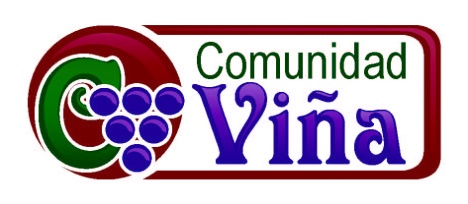 UNA VIDA DE CONTRIBUCIÓNJuan 10:10 (RVR1960)El ladrón no viene sino para hurtar y matar y destruir; yo he venido para que tengan vida, y para que la tengan en abundancia.2 Timoteo 4:6-7 (NVI)Yo, por mi parte, ya estoy a punto de ser ofrecido como un sacrificio, y el tiempo de mi partida ha llegado. 7 He peleado la buena batalla, he terminado la carrera, me he mantenido en la fe.Efesios 2:10 (NVI)Porque somos hechura de Dios, creados en Cristo Jesús para buenas obras, las cuales Dios dispuso de antemano a fin de que las pongamos en práctica.I. ________________________ a Servir como JesúsJuan 13.3-17 (NVI)Sabía Jesús que el Padre había puesto todas las cosas bajo su dominio, y que había salido de Dios y a él volvía; 4 así que se levantó de la mesa, se quitó el manto y se ató una toalla a la cintura. 5 Luego echó agua en un recipiente y comenzó a lavarles los pies a sus discípulos y a secárselos con la toalla que llevaba a la cintura. 6 Cuando llegó a Simón Pedro, éste le dijo: —¿Y tú, Señor, me vas a lavar los pies a mí? 7 —Ahora no entiendes lo que estoy haciendo —le respondió Jesús—, pero lo entenderás más tarde. 8 —¡No! —protestó Pedro—. ¡Jamás me lavarás los pies! —Si no te los lavo, no tendrás parte conmigo. 9 —Entonces, Señor, ¡no sólo los pies sino también las manos y la cabeza! 10 —El que ya se ha bañado no necesita lavarse más que los pies —le contestó Jesús—; pues ya todo su cuerpo está limpio. Y ustedes ya están limpios, aunque no todos. 11 Jesús sabía quién lo iba a traicionar, y por eso dijo que no todos estaban limpios. 12 Cuando terminó de lavarles los pies, se puso el manto y volvió a su lugar. Entonces les dijo: —¿Entienden lo que he hecho con ustedes? 13 Ustedes me llaman Maestro y Señor, y dicen bien, porque lo soy. 14 Pues si yo, el Señor y el Maestro, les he lavado los pies, también ustedes deben lavarse los pies los unos a los otros. 15 Les he puesto el ejemplo, para que hagan lo mismo que yo he hecho con ustedes. 16 Ciertamente les aseguro que ningún siervo es más que su amo, y ningún mensajero es más que el que lo envió. 17 ¿Entienden esto? Dichosos serán si lo ponen en práctica.Mateo 20:26-28 (TLA)Pero entre ustedes no debe ser así. Al contrario, si alguno de ustedes quiere ser importante, tendrá que servir a los demás. 27 Si alguno quiere ser el primero, deberá ser el esclavo de todos. 28 Yo, el Hijo del hombre, lo hago así. No vine a este mundo para que me sirvan, sino para servir a los demás. Vine para dar mi vida por la salvación de muchos.II. ________________ ServirFilipenses 2:5-8 (TLA)Tengan la misma manera de pensar que tuvo Jesucristo: 6 Aunque Cristo siempre fue igual a Dios, no insistió en esa igualdad. 7 Al contrario, renunció a esa igualdad, y se hizo igual a nosotros, haciéndose esclavo de todos. 8 Como hombre, se humilló a sí mismo y obedeció a Dios hasta la muerte: ¡murió clavado en una cruz!III. Algunas ______________________ ServirEstas dispuesto a orar “Señor úsame”? ________